GOBIERNO DEL ESTADO DE BAJA CALIFORNIA SUR SECRETARÍA DE EDUCACIÓN PÚBLICA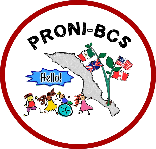 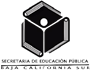 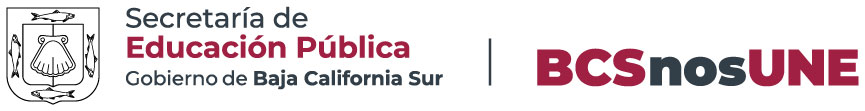 DIRECCIÓN GENERAL DE EDUCACIÓN BÁSICA PROGRAMA NACIONAL DE INGLÉSEscuela:Escuela:Unidad:Núm. de planeación:Núm. de planeación:Núm. de planeación:Núm. de planeación:Nombre del maestro (a):Nombre del maestro (a):Nombre del maestro (a):Nombre del maestro (a):Ciclo escolar:Ciclo escolar:Ciclo escolar:Grado:Grupo:Grupo:Fecha:Desde:Hasta:Referencia común: MCER PRE A1 (PRE A1.2)3ro de PrimariaReferencia común: MCER PRE A1 (PRE A1.2)3ro de PrimariaReferencia común: MCER PRE A1 (PRE A1.2)3ro de PrimariaReferencia común: MCER PRE A1 (PRE A1.2)3ro de PrimariaReferencia común: MCER PRE A1 (PRE A1.2)3ro de PrimariaReferencia común: MCER PRE A1 (PRE A1.2)3ro de PrimariaReferencia común: MCER PRE A1 (PRE A1.2)3ro de PrimariaReferencia común: MCER PRE A1 (PRE A1.2)3ro de PrimariaReferencia común: MCER PRE A1 (PRE A1.2)3ro de PrimariaReferencia común: MCER PRE A1 (PRE A1.2)3ro de PrimariaReferencia común: MCER PRE A1 (PRE A1.2)3ro de PrimariaReferencia común: MCER PRE A1 (PRE A1.2)3ro de PrimariaReferencia común: MCER PRE A1 (PRE A1.2)3ro de PrimariaReferencia común: MCER PRE A1 (PRE A1.2)3ro de PrimariaReferencia común: MCER PRE A1 (PRE A1.2)3ro de PrimariaReferencia común: MCER PRE A1 (PRE A1.2)3ro de PrimariaReconoce y utiliza algunas expresiones cotidianas de uso muy común en intercambios básicos, personales y habituales para satisfacer necesidades inmediatas. Sus reacciones demuestran comprensión de algunas situaciones comunicativas. Se presenta a sí mismo y a personas conocidas, pide y da información personal básica muy específica (domicilio, pertenencias). Comprende y responde a expresiones y preguntas muy básicas relacionadas con expectativas, deseos e información sobre algunos temas concretos y conocidos. Se comunica de forma elemental siempre que su interlocutor hable muy despacio y con claridad. Establece algunas relaciones concretas con la lengua y la cultura mediante juegos y algunas actividades lúdicas y literarias.Reconoce y utiliza algunas expresiones cotidianas de uso muy común en intercambios básicos, personales y habituales para satisfacer necesidades inmediatas. Sus reacciones demuestran comprensión de algunas situaciones comunicativas. Se presenta a sí mismo y a personas conocidas, pide y da información personal básica muy específica (domicilio, pertenencias). Comprende y responde a expresiones y preguntas muy básicas relacionadas con expectativas, deseos e información sobre algunos temas concretos y conocidos. Se comunica de forma elemental siempre que su interlocutor hable muy despacio y con claridad. Establece algunas relaciones concretas con la lengua y la cultura mediante juegos y algunas actividades lúdicas y literarias.Reconoce y utiliza algunas expresiones cotidianas de uso muy común en intercambios básicos, personales y habituales para satisfacer necesidades inmediatas. Sus reacciones demuestran comprensión de algunas situaciones comunicativas. Se presenta a sí mismo y a personas conocidas, pide y da información personal básica muy específica (domicilio, pertenencias). Comprende y responde a expresiones y preguntas muy básicas relacionadas con expectativas, deseos e información sobre algunos temas concretos y conocidos. Se comunica de forma elemental siempre que su interlocutor hable muy despacio y con claridad. Establece algunas relaciones concretas con la lengua y la cultura mediante juegos y algunas actividades lúdicas y literarias.Reconoce y utiliza algunas expresiones cotidianas de uso muy común en intercambios básicos, personales y habituales para satisfacer necesidades inmediatas. Sus reacciones demuestran comprensión de algunas situaciones comunicativas. Se presenta a sí mismo y a personas conocidas, pide y da información personal básica muy específica (domicilio, pertenencias). Comprende y responde a expresiones y preguntas muy básicas relacionadas con expectativas, deseos e información sobre algunos temas concretos y conocidos. Se comunica de forma elemental siempre que su interlocutor hable muy despacio y con claridad. Establece algunas relaciones concretas con la lengua y la cultura mediante juegos y algunas actividades lúdicas y literarias.Reconoce y utiliza algunas expresiones cotidianas de uso muy común en intercambios básicos, personales y habituales para satisfacer necesidades inmediatas. Sus reacciones demuestran comprensión de algunas situaciones comunicativas. Se presenta a sí mismo y a personas conocidas, pide y da información personal básica muy específica (domicilio, pertenencias). Comprende y responde a expresiones y preguntas muy básicas relacionadas con expectativas, deseos e información sobre algunos temas concretos y conocidos. Se comunica de forma elemental siempre que su interlocutor hable muy despacio y con claridad. Establece algunas relaciones concretas con la lengua y la cultura mediante juegos y algunas actividades lúdicas y literarias.Reconoce y utiliza algunas expresiones cotidianas de uso muy común en intercambios básicos, personales y habituales para satisfacer necesidades inmediatas. Sus reacciones demuestran comprensión de algunas situaciones comunicativas. Se presenta a sí mismo y a personas conocidas, pide y da información personal básica muy específica (domicilio, pertenencias). Comprende y responde a expresiones y preguntas muy básicas relacionadas con expectativas, deseos e información sobre algunos temas concretos y conocidos. Se comunica de forma elemental siempre que su interlocutor hable muy despacio y con claridad. Establece algunas relaciones concretas con la lengua y la cultura mediante juegos y algunas actividades lúdicas y literarias.Reconoce y utiliza algunas expresiones cotidianas de uso muy común en intercambios básicos, personales y habituales para satisfacer necesidades inmediatas. Sus reacciones demuestran comprensión de algunas situaciones comunicativas. Se presenta a sí mismo y a personas conocidas, pide y da información personal básica muy específica (domicilio, pertenencias). Comprende y responde a expresiones y preguntas muy básicas relacionadas con expectativas, deseos e información sobre algunos temas concretos y conocidos. Se comunica de forma elemental siempre que su interlocutor hable muy despacio y con claridad. Establece algunas relaciones concretas con la lengua y la cultura mediante juegos y algunas actividades lúdicas y literarias.Reconoce y utiliza algunas expresiones cotidianas de uso muy común en intercambios básicos, personales y habituales para satisfacer necesidades inmediatas. Sus reacciones demuestran comprensión de algunas situaciones comunicativas. Se presenta a sí mismo y a personas conocidas, pide y da información personal básica muy específica (domicilio, pertenencias). Comprende y responde a expresiones y preguntas muy básicas relacionadas con expectativas, deseos e información sobre algunos temas concretos y conocidos. Se comunica de forma elemental siempre que su interlocutor hable muy despacio y con claridad. Establece algunas relaciones concretas con la lengua y la cultura mediante juegos y algunas actividades lúdicas y literarias.Reconoce y utiliza algunas expresiones cotidianas de uso muy común en intercambios básicos, personales y habituales para satisfacer necesidades inmediatas. Sus reacciones demuestran comprensión de algunas situaciones comunicativas. Se presenta a sí mismo y a personas conocidas, pide y da información personal básica muy específica (domicilio, pertenencias). Comprende y responde a expresiones y preguntas muy básicas relacionadas con expectativas, deseos e información sobre algunos temas concretos y conocidos. Se comunica de forma elemental siempre que su interlocutor hable muy despacio y con claridad. Establece algunas relaciones concretas con la lengua y la cultura mediante juegos y algunas actividades lúdicas y literarias.Reconoce y utiliza algunas expresiones cotidianas de uso muy común en intercambios básicos, personales y habituales para satisfacer necesidades inmediatas. Sus reacciones demuestran comprensión de algunas situaciones comunicativas. Se presenta a sí mismo y a personas conocidas, pide y da información personal básica muy específica (domicilio, pertenencias). Comprende y responde a expresiones y preguntas muy básicas relacionadas con expectativas, deseos e información sobre algunos temas concretos y conocidos. Se comunica de forma elemental siempre que su interlocutor hable muy despacio y con claridad. Establece algunas relaciones concretas con la lengua y la cultura mediante juegos y algunas actividades lúdicas y literarias.Reconoce y utiliza algunas expresiones cotidianas de uso muy común en intercambios básicos, personales y habituales para satisfacer necesidades inmediatas. Sus reacciones demuestran comprensión de algunas situaciones comunicativas. Se presenta a sí mismo y a personas conocidas, pide y da información personal básica muy específica (domicilio, pertenencias). Comprende y responde a expresiones y preguntas muy básicas relacionadas con expectativas, deseos e información sobre algunos temas concretos y conocidos. Se comunica de forma elemental siempre que su interlocutor hable muy despacio y con claridad. Establece algunas relaciones concretas con la lengua y la cultura mediante juegos y algunas actividades lúdicas y literarias.Reconoce y utiliza algunas expresiones cotidianas de uso muy común en intercambios básicos, personales y habituales para satisfacer necesidades inmediatas. Sus reacciones demuestran comprensión de algunas situaciones comunicativas. Se presenta a sí mismo y a personas conocidas, pide y da información personal básica muy específica (domicilio, pertenencias). Comprende y responde a expresiones y preguntas muy básicas relacionadas con expectativas, deseos e información sobre algunos temas concretos y conocidos. Se comunica de forma elemental siempre que su interlocutor hable muy despacio y con claridad. Establece algunas relaciones concretas con la lengua y la cultura mediante juegos y algunas actividades lúdicas y literarias.Reconoce y utiliza algunas expresiones cotidianas de uso muy común en intercambios básicos, personales y habituales para satisfacer necesidades inmediatas. Sus reacciones demuestran comprensión de algunas situaciones comunicativas. Se presenta a sí mismo y a personas conocidas, pide y da información personal básica muy específica (domicilio, pertenencias). Comprende y responde a expresiones y preguntas muy básicas relacionadas con expectativas, deseos e información sobre algunos temas concretos y conocidos. Se comunica de forma elemental siempre que su interlocutor hable muy despacio y con claridad. Establece algunas relaciones concretas con la lengua y la cultura mediante juegos y algunas actividades lúdicas y literarias.Reconoce y utiliza algunas expresiones cotidianas de uso muy común en intercambios básicos, personales y habituales para satisfacer necesidades inmediatas. Sus reacciones demuestran comprensión de algunas situaciones comunicativas. Se presenta a sí mismo y a personas conocidas, pide y da información personal básica muy específica (domicilio, pertenencias). Comprende y responde a expresiones y preguntas muy básicas relacionadas con expectativas, deseos e información sobre algunos temas concretos y conocidos. Se comunica de forma elemental siempre que su interlocutor hable muy despacio y con claridad. Establece algunas relaciones concretas con la lengua y la cultura mediante juegos y algunas actividades lúdicas y literarias.Reconoce y utiliza algunas expresiones cotidianas de uso muy común en intercambios básicos, personales y habituales para satisfacer necesidades inmediatas. Sus reacciones demuestran comprensión de algunas situaciones comunicativas. Se presenta a sí mismo y a personas conocidas, pide y da información personal básica muy específica (domicilio, pertenencias). Comprende y responde a expresiones y preguntas muy básicas relacionadas con expectativas, deseos e información sobre algunos temas concretos y conocidos. Se comunica de forma elemental siempre que su interlocutor hable muy despacio y con claridad. Establece algunas relaciones concretas con la lengua y la cultura mediante juegos y algunas actividades lúdicas y literarias.Reconoce y utiliza algunas expresiones cotidianas de uso muy común en intercambios básicos, personales y habituales para satisfacer necesidades inmediatas. Sus reacciones demuestran comprensión de algunas situaciones comunicativas. Se presenta a sí mismo y a personas conocidas, pide y da información personal básica muy específica (domicilio, pertenencias). Comprende y responde a expresiones y preguntas muy básicas relacionadas con expectativas, deseos e información sobre algunos temas concretos y conocidos. Se comunica de forma elemental siempre que su interlocutor hable muy despacio y con claridad. Establece algunas relaciones concretas con la lengua y la cultura mediante juegos y algunas actividades lúdicas y literarias.AMBIENTE SOCIAL DEL APRENDIZAJE:AMBIENTE SOCIAL DEL APRENDIZAJE:AMBIENTE SOCIAL DEL APRENDIZAJE:AMBIENTE SOCIAL DEL APRENDIZAJE:AMBIENTE SOCIAL DEL APRENDIZAJE:AMBIENTE SOCIAL DEL APRENDIZAJE:AMBIENTE SOCIAL DEL APRENDIZAJE:AMBIENTE SOCIAL DEL APRENDIZAJE:AMBIENTE SOCIAL DEL APRENDIZAJE:AMBIENTE SOCIAL DEL APRENDIZAJE:AMBIENTE SOCIAL DEL APRENDIZAJE:AMBIENTE SOCIAL DEL APRENDIZAJE:AMBIENTE SOCIAL DEL APRENDIZAJE:AMBIENTE SOCIAL DEL APRENDIZAJE:AMBIENTE SOCIAL DEL APRENDIZAJE:AMBIENTE SOCIAL DEL APRENDIZAJE:ACTIVIDAD COMUNICATIVA:ACTIVIDAD COMUNICATIVA:ACTIVIDAD COMUNICATIVA:ACTIVIDAD COMUNICATIVA:ACTIVIDAD COMUNICATIVA:ACTIVIDAD COMUNICATIVA:ACTIVIDAD COMUNICATIVA:ACTIVIDAD COMUNICATIVA:ACTIVIDAD COMUNICATIVA:ACTIVIDAD COMUNICATIVA:ACTIVIDAD COMUNICATIVA:ACTIVIDAD COMUNICATIVA:ACTIVIDAD COMUNICATIVA:ACTIVIDAD COMUNICATIVA:ACTIVIDAD COMUNICATIVA:ACTIVIDAD COMUNICATIVA:PRÁCTICA SOCIAL DEL LENGUAJE:PRÁCTICA SOCIAL DEL LENGUAJE:PRÁCTICA SOCIAL DEL LENGUAJE:PRÁCTICA SOCIAL DEL LENGUAJE:PRÁCTICA SOCIAL DEL LENGUAJE:PRÁCTICA SOCIAL DEL LENGUAJE:PRÁCTICA SOCIAL DEL LENGUAJE:PRÁCTICA SOCIAL DEL LENGUAJE:PRÁCTICA SOCIAL DEL LENGUAJE:PRÁCTICA SOCIAL DEL LENGUAJE:PRÁCTICA SOCIAL DEL LENGUAJE:PRÁCTICA SOCIAL DEL LENGUAJE:PRÁCTICA SOCIAL DEL LENGUAJE:PRÁCTICA SOCIAL DEL LENGUAJE:PRÁCTICA SOCIAL DEL LENGUAJE:PRÁCTICA SOCIAL DEL LENGUAJE:APRENDIZAJES ESPERADOS:APRENDIZAJES ESPERADOS:APRENDIZAJES ESPERADOS:APRENDIZAJES ESPERADOS:APRENDIZAJES ESPERADOS:APRENDIZAJES ESPERADOS:APRENDIZAJES ESPERADOS:APRENDIZAJES ESPERADOS:APRENDIZAJES ESPERADOS:APRENDIZAJES ESPERADOS:APRENDIZAJES ESPERADOS:APRENDIZAJES ESPERADOS:APRENDIZAJES ESPERADOS:APRENDIZAJES ESPERADOS:APRENDIZAJES ESPERADOS:APRENDIZAJES ESPERADOS:TiempoTiempoSecuencia de actividadesSecuencia de actividadesSecuencia de actividadesSecuencia de actividadesSecuencia de actividadesSecuencia de actividadesSecuencia de actividadesSecuencia de actividadesSecuencia de actividadesSecuencia de actividadesSecuencia de actividadesRecursos didácticosRecursos didácticosRecursos didácticosSesión 1Sesión 1Sesión 2Sesión 2Sesión 3Sesión 3Sesión 4Sesión 4Sesión 5Sesión 5Sesión 6Sesión 6 Sesión 7 Sesión 7Sesión 8Sesión 8Sesión 9Sesión 9Sesión 10Sesión 10Sesión 11Sesión 11Sesión 12Sesión 12Firma del AEEV / DOCENTE DE INGLÉS.                                Vo.Bo. Director: